Fig S5.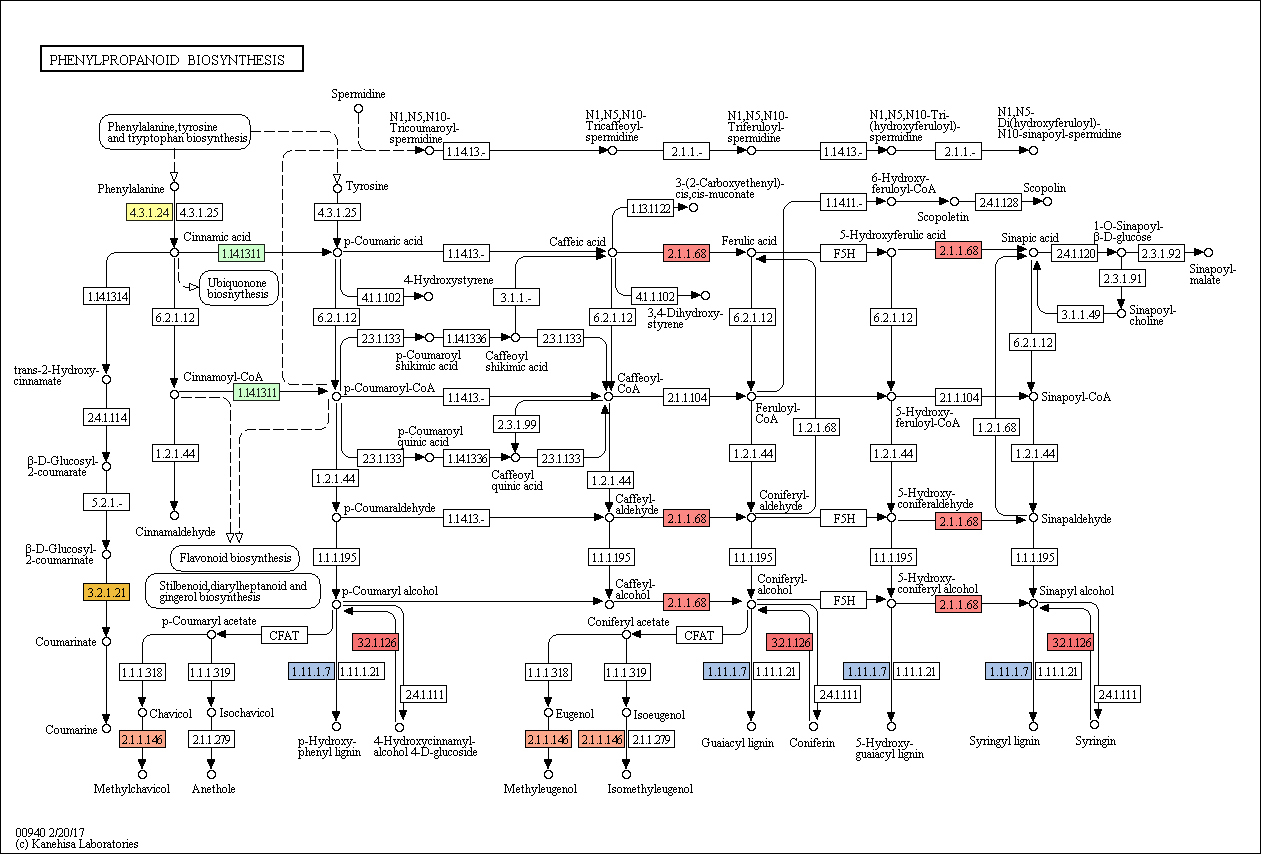 